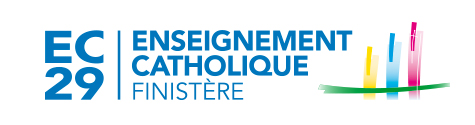 SYNTHESE DE L’ANNEE 2019-2020 :  Nom PrénomEcole ………………………………- Classe……………………….Observations des enseignantsObservations des enseignantsCe que nous avons perçu de toi tout au long de l’année : investissement, autonomie, attitude dans la classe et en dehors de la classe….Ce que nous pensons de tes apprentissages : tes réussites, ce que tu sembles avoir acquis ou bien compris, ce que tu sais faireLes conseils que nous te donnons pour poursuivre et progresserAppréciation globale :Ce que l’élève pense de son année : climat général, apprentissages…Ce que l’élève pense de son année : climat général, apprentissages…Signatures :Enfant              Parents             Enseignantes       Chef d’établissementSignatures :Enfant              Parents             Enseignantes       Chef d’établissement